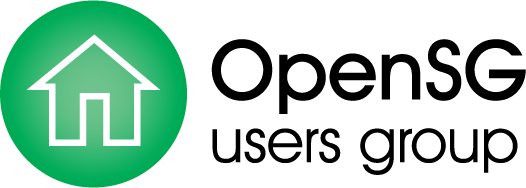 Operating ProceduresforOpenSG Technical CommitteeVersion 1.11Approved 09/20/2011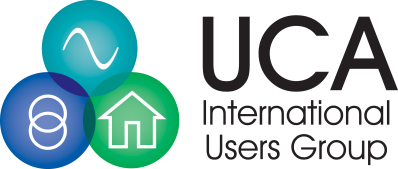 Table of Contents1.	Document Control	31.1.	Change Record	32.	Preface	53.	Hierarchy	53.1.	BYLAWS OF UCA USERS GROUP	53.2.	UCA® International Users Group Charter Document	53.3.	UCAIug Intellectual Property Policy Document	53.4.	OpenSG TC Policy and Procedures Document [this document]	53.5.	Robert's Rules of Order (Revised)	54.	Legal Accountability	55.	Working Group Responsibilities	55.1.	Provide a working group charter	65.2.	Submit a project schedule and a monthly status report to OpenSG TC officers	65.3.	Schedule meetings (in person or electronic) as appropriate, based on an agenda distributed at least seven (7) days prior to the meeting	65.4.	Structure sub groups as necessary to execute charter	65.5.	Track Voting members and ensure that votes are representative of an eligible set of members.	65.6.	Seek OpenSG TC approval for any of the following actions	66.	OpenSG Technical Committee	66.1.	Membership	66.2.	OpenSG TC Officers	76.2.1.	Filling Vacancies	76.2.2.	Removal of Officers	76.3.	ListServ Membership	76.4.	Quorum	76.5.	Sub-group Officers	77.	Officer Responsibilities	77.1.	Chairs and Vice Chairs	77.2.	Secretary	87.2.1.	Term of Office	87.2.2.	Term Limits	87.3.	Marketing Officer	88.	OpenSG TC Membership	89.	Voting	99.1.	OpenSG TC	99.1.1.	Actions Requiring Approval by a Majority (51%) Vote	99.1.2.	Actions Requiring Approval by a 2/3 Vote	109.2.	Working Group Voting	1010.	Sub Groups of the Working Group	1011.	OpenSG TC and Working Group Process	1011.1.	Document Review Period	1011.2.	Revision control	1111.3.	Document Process Flow	1112.	Meetings	1112.1.	Executive Sessions	1113.	Decorum	11Document ControlChange RecordPrefaceSmart Grid Technical Standards are critically important to promote interoperability, increased competition, and ease of implementation. These key principles will allow for mainstream market adoption of Smart Grid Technologies which is important for utilities and other market participants to recoup infrastructure investments, project costs and product development investments.The goals of OpenSG Technical Committee (OpenSG TC), through open industry collaboration, are to accelerate Smart Grid standards and technology development through the establishment of energy infrastructure system requirements focusing on technical, economic and system reliability impact.The OpenSG TC embraces the facilitation, recommendations and close coordination with standard development organizations, as well as traceability through certification requirements. A well-thought-out, well-executed and centralized effort is required to achieve this level of standardization in Smart Grid technologies.This document defines the policies and procedures to achieve these goals within OpenSG TC and its sub groups. A two-thirds (2/3) approval by voting members of the OpenSG TC is required to modify this document.HierarchyOpenSG TC operates according to the following hierarchy of documents:BYLAWS OF UCA USERS GROUPUCA® International Users Group Charter DocumentUCAIug Intellectual Property Policy DocumentOpenSG TC Policy and Procedures Document [this document]Robert's Rules of Order (Revised)Robert’s Rules of Order (Revised) shall be followed for parliamentary matters not discussed in this document or in superior documents.Legal AccountabilityThe group will abide by all intellectual property policies of the UCAIug.Working Group ResponsibilitiesWorking groups shall provide and be responsible for the following actions. Each working group Chair and Vice Chair shall be responsible for executing these functions. For the purpose of this document a working group refers to any working group, sub working group, committee, subcommittee, task force, or ad-hoc group formed to perform the charter of the parent working group.Provide a working group charterThe Charter shall provide a business rationale for the development of requirements as well as name the working group officers (Chair, Vice Chair, and Secretary).Submit a project schedule and a monthly status report to OpenSG TC officersSchedule meetings (in person or electronic) as appropriate, based on an agenda distributed at least seven (7) days prior to the meetingStructure sub groups as necessary to execute charterTrack Voting members and ensure that votes are representative of an eligible set of members.Seek OpenSG TC approval for any of the following actionsCharter approvalFormal Document Release (does not include drafts)Next lower level task force officersOpenSG Technical CommitteeMembershipThere are two levels of OpenSG TC members. These include Full Members and Observer Members.Full Members have full voting rights in OpenSG TC activities. All Full Members with voting rights shall be included when a determination of Quorum is required. Full Members shall have a Designated Representative (DR) and a Designated Representative Alternate (DRA).Observer Members are to be included in meetings. Observer Members do not have voting rights and will not be included for Quorum. Observer Members may have an alternate.Membership shall be determined by open nomination. If for any reason the Full Members of OpenSG TC are less than the defined limit a nomination period shall be set by the OpenSG TC for new Full Members. Active entity members of all OpenSGug sub groups with current voting rights may solicit nominations for open seats on OpenSG TC. All nominations for membership in the OpenSG TC will be subject to review and elections of all sub group active voting members. OpenSG TC shall establish an open period for both nominations and voting of no less than three (3) calendar days and no more than twenty-one (21) calendar days. Approval by two-thirds (2/3) of OpenSG TC Full Members and active sub group voting members shall be required for ratification of OpenSG TC Full Members. In the event that a quorum is not reached within the prescribed voting period then a quorum of the OpenSG TC Full Members may approve OpenSG TC membership candidates. Observer Members of OpenSG TC may be nominated and elected by a quorum of OpenSG TC voting members.OpenSG TC sub group Chairs shall be OpenSG TC Observer Members. The sub group Vice Chairs shall be considered the alternate member.OpenSG TC shall be limited to twenty-one (21) Full Members. The Full Member composition shall be a maximum of 2/3 from a particular UCAIug membership class. Approval by two-thirds (2/3) of the OpenSG TC Full Members is required for membership limit modification.OpenSG TC OfficersThere shall be a Chair, a Vice Chair a Secretary and a Marketing Officer. It is highly desired that the Chair and Vice Chair come from two different UCAIug membership classes.Officers shall be nominated and elected from the OpenSG TC Full Members and Observer Members in accordance with the procedures of the UCAIug and where necessary, Robert's Rules of Order.Filling VacanciesIf an office becomes vacant due to resignation, removal, lack of nomination at an election or for another reason, appointment of the appropriate officer will follow the regular process for electing officers.Removal of OfficersAn officer may be removed by approval of two-thirds (2/3) of the Full Members of the OpenSG TC. Grounds for removal shall be included in any motion to remove an officer of the OpenSG TC.ListServ MembershipThe ListServ for OpenSG TC shall be limited to Full Members and Observer Members. The OpenSG TC Full Members can make exceptions to ListServ membership based on a quorum vote. Designated Representative members and Designate Representative Alternate members shall be on the ListServ.QuorumA quorum shall be defined as two-thirds (2/3) of Full Members (i.e., the Designated Representative (DR) or Designated Representative Alternate (DRA) of each entity) with active voting rights as defined in Section 9.1. A sub group (e.g., working group, sub working group, committee, subcommittee, task force or ad-hoc group) quorum must be identified before the initiation of business. A vote requires the presence of a quorum.Sub-group OfficersAll sub-groups of OpenSG TC shall have a Chair, at least one Vice Chair, and a Secretary. The OpenSG TC shall not approve the charter of a sub group until there are named officers for that sub group.Officer ResponsibilitiesChairs and Vice ChairsThe Chair(s) shall Be the entity designated representative (DR) or their alternate (DRA)Take nominations for Vice Chair and submit to parent groupRegularly attend meetings (including face-to-face, teleconference, or other electronic means)Notify OpenSG TC when documents are ready for ballotingThe Chair(s) also shallBe objectiveEntertain motionsNot bias discussionsDelegate necessary functionsEnsure that all parties have the opportunity to express their viewsSet goals and deadlinesBe knowledgeable in UCAIug and OpenSG TC policies and procedures and ensure that the processes and procedures are followedSeek consensus of the group members as a means of resolving issuesAppoint chairs for Task Force groups as identified by the working group or OpenSG TCThe Vice Chair shall carry out these duties if the Chair is temporarily unable to do so or chooses to excuse themself for any reason.SecretaryThe Secretary shallDistribute the agendasRecord and have published minutes of each meetingCreate and maintain the membership rosterSchedule meetings in coordination with Chair and Vice ChairBe responsible for the management and distribution of group documentationMaintain list of unresolved issues, action items, and assignmentsMaintain meeting attendance and voting right statusTerm of OfficeOfficers shall preside for a term of two (2) years. After two (2) years, the Chair will take nominations from the committee for a new Chair in accordance with membership procedures within this document and hold an election. The new Chair will then hold nominations and elections for the Vice Chair, Secretary and Marketing Officer.Term LimitsThere are no term limits.Marketing OfficerThe Marketing Officer shallEdit press releases of OpenSGug and sub groups for release to UCAIugCoordinate appropriate publicity to UCAIug and external interested partiesCoordinate with UCAIug marketing personnel, officers and Board OpenSG TC MembershipMembership is by entity. A company, consulting firm, or individual is an entity.All entities must state their representation and accurately reflect their representation. If a consulting entity is representing a company then the company entity must be the represented entity.A member entity shall be a member of the UCAIug.A member entity shall have one Designated Representative (DR) and may have more than one Designated Representative Alternate (DRA) participating in the OpenSG TC. The assignment of a DR/DRA can change throughout the life of the OpenSG TC. It is the responsibility of the entity to notify the OpenSG TC officers of changes to the DR/DRA assignment.Voting privileges are contingent upon membership and meeting the attendance requirements.The entity (members) within a sub group (e.g., working group, sub working group, committee, subcommittee, task force or ad-hoc group) must ensure that their representatives have a material knowledge of the project scope.VotingOpenSG TCEach DR and DRA voting representative can vote for only one entity; no individual can be the voting representative for more than one entity except for a temporary proxy vote. A proxy vote must be approved by the OpenSG TC Chair in writing prior to any meeting. Each voting representative shall declare what entity he or she represents and that their voting shall be independent of any other entity.Voting privileges are given to Full Members after the third consecutive subcommittee, committee, working group or task force meeting that the entity attends, as member.Voting privileges are maintained through consistent entity participation at meetings, through maintenance of membership. If a Full Member does not maintain participation at three (3) of five (5) consecutive meetings, its voting privilege shall be revoked. Voting privileges shall be reinstated by attendance at three consecutive meetings of the working group or three (3) out of five (5) consecutive meetings. All voting privileges and rights shall be restored after the third meeting. For the purposes of counting attendance for voting privileges, any announced meeting that fails to achieve quorum shall not count toward maintaining of, loss of, or reinstatement of, voting privileges.If voting privileges have been lost and not re-gained within six months, that seat has been vacated and a call for candidates shall be created and an election held to fill the vacant seat. The entity vacating the seat can participate in that call for candidates, but must be re-elected to retain.A Full Member who has lost its voting privileges by failing to maintain its dues-paid UCAIug membership shall have its voting privileges reinstated immediately after the payment of its dues, assuming the attendance requirement is met.All OpenSG TC members must be dues-paid UCAIug members. To verify this, the President of UCAIug shall deliver a membership report for the OpenSG TC members at least semi-annually, upon change of membership, or upon request by the Chair of OpenSG TC.In the event that, through merger or acquisition or other similar event, an entity member of the UCAIug has its assets totally or substantially transferred to another entity, membership in the working group may be transferred to the new entity, provided that the new entity is not already a member of the working group. Actions Requiring Approval by a Majority (51%) VoteAdoption of  group procedures, interest categories, or revisions thereof Formation of a working group (e.g., working group, sub working group, committee, subcommittee, task force or ad-hoc group), including its procedures, scope and duties Disbandment of working group (e.g., working group, sub working group committee, committee, subcommittee, task force or ad hoc group).Approval of minutes Approval of working group officers Actions Requiring Approval by a 2/3 VoteModification of this policies and procedures documentRatification of OpenSG TC Full MembersMembership limit modification (number of OpenSG TC Full Members)Removal of officersApproval of all OpenSG TC working group productsWorking Group VotingAll working group (e.g., committee, subcommittee, task force or ad-hoc group) officers shall track participation for working group meetings as this allows participants to obtain/lose voting rights according to the rules in 9.1. For working groups of OpenSG TC:Voting privileges follow Section 9.1 on a company, not individual basisMore than four (4) votes are needed to ratify work products up to OpenSG TCWork product ballot period shall be a minimum of three (3) calendar days and a maximum of fourteen (14) calendar daysWhere practical, the voting shall use the UCAIug SharePoint voting tool. An acceptable alternative is an email vote.Quorum for valid vote is fifty percent (50%) of current eligible votersMajority voting shall be used for all OpenSG TC sub group businessTwo-thirds (2/3) approval is required for all OpenSG TC working group productsAt inception, all founding members of a OpenSG TC working group shall have voting rightsAt first application of these rules, all attendees of an OpenSG TC working group have voting rights.Valid work product ballot votes are “yes”, “yes with comment”, “no with comment”, and “abstain with comment”. Votes of “no” and “abstain” votes require a valid comment. Votes of “no” and “abstain” without valid comments are not counted, nor are they considered toward the necessary votes for passage. The entity submitting a “no” vote is allowed to change their vote upon response to the valid comment; if the vote fails, a re-ballot is requiredSub Groups of the Working GroupThe working group may from time to time form sub groups (e.g., sub working group, committee, subcommittee, task force or ad-hoc group) for the conduct of its business and determine the eligibility of working group members and observers to vote on questions within such sub groups. At the time of formation, the working group shall determine the scope and duties delegated to the sub group. Any changes to its scope and duties will require the approval of the working group. Any resolution of a sub group shall be subject to confirmation by the working group.The Chair, Vice Chair and Secretary of the sub group shall be appointed by the Chair(s) of the working group. OpenSG TC and Working Group ProcessDocument Review PeriodUpon development and distribution of an OpenSG developed or sponsored document, members will have seven (7) calendar days to provide written feedback to the disseminating party. Revision controlEach working group (e.g., sub working group, committee, subcommittee, task force or ad-hoc group) as well as the OpenSG TC shall be responsible for ensuring accurate revision control and traceability of working documents. Final format documents, once approved, shall be stored on the OpenSGug SharePoint.Document Process FlowWorking groups manage document drafts internally. When the documents are final, they are processed according to 11.2.MeetingsMeetings shall be held, as decided by the technical committee, working group or task force, the Chair(s), or by petition of 25% or more of the members, to conduct business, such as making assignments, receiving reports of work, considering draft standards, and considering views and objections from any source. A face to face meeting shall be announced no less than fourteen (14) calendar days in advance to all members and observers. An agenda shall be distributed at least seven (7) calendar days in advance of a meeting.These requirements may be waived under certain circumstances with the agreement by at least 50% of the OpenSG TC membership.OpenSG TC and its sub groups may charge a meeting fee to cover services needed for the conduct of the meeting. The fee shall not be used to restrict participation by any interested parties.Executive SessionsThe OpenSG TC may hold Executive Sessions where membership is limited to Full Members, Observer Members, and Chair invitees.DecorumIt is expected that all OpenSGug participants behave in a professional manner at all times. Participants should demonstrate respect and courtesy towards officers and each other, while allowing participants a fair and equal opportunity to contribute to the meeting.DateAuthorVersionChange ReferenceGary Stuebing0.1Initial Draft based on discussions7/14/090.2-0.5Working drafts up to Columbus F2F7/16/09Chris Knudsen0.6Collected inputs for  meeting8/06/09Phil Slack / Brent Hodges0.6+Inputs and suggested changes8/11/09Zahra Makoui0.7-0.9Formatting 8/17/09Zahra Makoui1.0final updates from last call8/18/09Zahra/Chris1.1Further edits for items needing expansion 10/13/09Chris Knudsen1.2Modifications based on discussions with Kay regarding membership and nomination processName change to OpenSG Technical Committee (OpenSG TC)10/22/09Team1.3Minor edits to Sections 6.1, 9, 11.2, 11.3 modified during Knoxville F2F. Added sub-sections to Section 9 to distinguish OSGTC and WG/TC voting.10/30/09Chris Knudsen1.4Minor edits, clean up11/03/09Team1.5Edits per Kohrmann, Slack, Makoui, from call. Application of logos, version number, approval date.12/17/09Gary Stuebing1.5Updates to reflect standardization of org chart names.01/05/09Zahra Makoui1.6minor edits: changed “task group” to “task force”5/3/10Aaron SnyderChris Knudsen1.7a§ 3.1 and 3.2 changed to match titles in documents§ 6.1: changed language to permit any sub group chair to become an Observer Member§ 7: changed heading from “Responsibilities Officers” to “Officer Responsibilities”§ 9.1: quorum/voting privileges language; membership report language§ 11.2: changed “Technica” to “Technical”Formatting: § 11.3Grammar: § 5.1Punctuation: § 4, § 5, § 5.1, § 7.2.207/19/2010Aaron Snyder1.8Approved with 1.7a changes10/28/2010, 11/01/2010Aaron Snyder, Group1.9Added marketing officer and related changes; changed nomination/voting period to max 21 days.02/09/2011Gary Stuebing1.10Changed 7.1 making the DRA eligible for officer elections.4/26/2011Group1.111. Changed “voting member” to “full member” throughout2. Changed language to align with UCAIug ExCom recommendations3. added approved membership language in 9.16/9/2011Aaron Snyder, Executive Committee1.11Changed language in 6.1 regarding percentage balance during Executive Committee call.